SEMINARIO Enfoque Territorial para el Desarrollo Local¿Qué implica y cómo puede ser fomentado en América Latina y Central? 		 Bogotá, 1-3 Junio 2015		Organizado por DG DEVCO Unidad B2Sociedad Civil y Autoridades LocalesAgendaFacilitado por ECDPM 	(European Centre for Development Policy Management)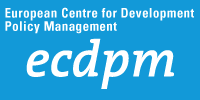 Lunes 1 JunioParte I: Clarificación del concepto "Enfoque Territorial del Desarrollo Local" en el contexto de América Latina y Central		Martes 2 Junio Parte II: ¿Cómo poner el Enfoque Territorial del Desarrollo Local en práctica? ¿Cómo utilizar los diferentes instrumentos de una manera creativa? Miércoles 3 JunioParte III: ¿Cómo equipar a las delegaciones para apoyar a largo plazo los procesos de desarrollo local/territorial?  Repercusiones en términos de conocimientos, métodos de trabajo, roles y capacidadesParte IV: Conclusiones y medidas de seguimiento09.00 - 09.30Inscripción y registro con café/téInscripción y registro con café/té09.30 - 09.40Apertura de bienvenida al seminario por la Delegación de la UE en Colombia  Apertura de bienvenida al seminario por la Delegación de la UE en Colombia  09.40 – 10.00Contextualización del seminario regional (Presentación de Jorge Rodriguez)Introducción individual de los participantes al seminarioContextualización del seminario regional (Presentación de Jorge Rodriguez)Introducción individual de los participantes al seminario10.00 – 10.45Sesión 1.1.  El cambio de paradigma hacia el “Enfoque Territorial para el Desarrollo Local” (ETDL)- Implicaciones y respuestas de la UE(por Jorge Rodriguez, DEVCO B2)Preguntas y respuestas en sesión plenaria Sesión 1.1.  El cambio de paradigma hacia el “Enfoque Territorial para el Desarrollo Local” (ETDL)- Implicaciones y respuestas de la UE(por Jorge Rodriguez, DEVCO B2)Preguntas y respuestas en sesión plenaria 10.45 – 11.0010.45 – 11.00Pausa café/té 11.00 – 12.45Sesión 1.2. El concepto “Enfoque Territorial para el Desarrollo Local (ETDL)” y sus principales ingredientes (“DNA”)Introducción por Alfonso García (experto externo)Tres reacciones breves de perspectivas diferentes:Daniel Garcia (asociación de autoridades locales)Marco Venegas (Delegación UE Ecuador)Anna Paulena (Sociedad Civil, República Dominicana)Sesión 1.2. El concepto “Enfoque Territorial para el Desarrollo Local (ETDL)” y sus principales ingredientes (“DNA”)Introducción por Alfonso García (experto externo)Tres reacciones breves de perspectivas diferentes:Daniel Garcia (asociación de autoridades locales)Marco Venegas (Delegación UE Ecuador)Anna Paulena (Sociedad Civil, República Dominicana)12.45 – 14.0012.45 – 14.00Almuerzo Almuerzo 14.00 – 15.30Sesión 1.3.  ¿En qué medida las reformas de descentralización en América Latina proporcionan un entorno propicio para el “Enfoque Territorial para el Desarrollo Local”?Análisis de las reformas de descentralización en cuatro países de América Latina desde la perspectiva ETDL  (por Tulia Falleti, especialista externo)Dos reacciones breves de expertos/investigadores  procedentes de diferentes áreas:Carlos Toranzo (Bolivia)Raul Molina (Perú)Sesión 1.3.  ¿En qué medida las reformas de descentralización en América Latina proporcionan un entorno propicio para el “Enfoque Territorial para el Desarrollo Local”?Análisis de las reformas de descentralización en cuatro países de América Latina desde la perspectiva ETDL  (por Tulia Falleti, especialista externo)Dos reacciones breves de expertos/investigadores  procedentes de diferentes áreas:Carlos Toranzo (Bolivia)Raul Molina (Perú)15.30 – 15.45Pausa café/téPausa café/té15.45 – 17.15Sesión 1.4. “Enfoque Territorial para el Desarrollo Local” desde una perspectiva multi-actorialMesa redonda:¿Cómo valoran los diferentes actores el potencial del ETDL en América Latina y CentralUn representante del Gobierno Central (Colombia, por confirmar)Juan Luis Pimentel (Asociación nacional de municipios, República Dominicana)Renata Hoffman (Sociedad civil, Bolivia)Carlos Callejas (Sociedad civil, Perú)Marcelo Renjel (experto/investigador)José Luis Arteaga Cespedes (Delegación de la UE, Perú)Sesión 1.4. “Enfoque Territorial para el Desarrollo Local” desde una perspectiva multi-actorialMesa redonda:¿Cómo valoran los diferentes actores el potencial del ETDL en América Latina y CentralUn representante del Gobierno Central (Colombia, por confirmar)Juan Luis Pimentel (Asociación nacional de municipios, República Dominicana)Renata Hoffman (Sociedad civil, Bolivia)Carlos Callejas (Sociedad civil, Perú)Marcelo Renjel (experto/investigador)José Luis Arteaga Cespedes (Delegación de la UE, Perú)18.30 – 20.3018.30 – 20.30Evento social (más información disponible próximamente)9.30-11.15Sesión 2.1. –  El uso estratégico de instrumentos de cooperación en apoyo a enfoques territoriales de desarrollo local – Introducción por Jorge Rodriguez (15 min)Sesión 2.2. - ¿Cómo fomentar el ETDL a través de la línea temática “Organizaciones de la sociedad civil y Autoridades locales”Las claves para desatar el potencial del ETDL a través del instrumento temático “Organizaciones de la sociedad civil y autoridades locales” (Presentación de Jorge Rodriguez)Uso eficaz y estratégico de la convocatoria de propuestas y las medidas complementarias: Experiencias concretas de las delegaciones de Brasil (por Asier Santillana) y Ecuador (por Marco Venegas)Debate plenario11.00 – 11.15Pausa café/té11.15 – 12.45Sesión 2.3.  ¿Cómo integrar las autoridades locales como actores en los programas financiados en el marco de cooperación bilateral?Oportunidades y dilemas para apoyar el enfoque territorial desde la cooperación bilateral (Jorge Rodriguez)Uso creativo de apoyo presupuestario: breve presentación del programa PASCAL en la República Dominicana (Diana Sainz y Luca Lo Conte, Delegación UE)Breve respuesta de distintos actores involucrados en PASCAL¿Cuales son las lecciones más valiosas que pueden extraerse de la experiencia PASCAL, teniendo en cuenta la perspectiva ETDL? (por Jorge Rodriguez) 12.45 – 14.00Almuerzo14.00 – 15.00Continuación de la sesión 2.3. Panel interactivo con las EUD de Ecuador, Colombia y Perú sobre sus estrategias de apoyo al desarrollo local15.15 – 15.30Pausa café/té15.30 – 17.15Organización de pequeños grupos de trabajo sobre cuestiones operativas específicas de acuerdo a los intereses de los participantes09.30 – 10.00 Sesión 3.1.  Formulación de los retos y desafíos de las delegaciones que participan en los procesos ETDL teniendo en cuenta el contexto institucional de la UE y sus limitaciones. (Presentación de Jorge Rodriguez)10.00 – 11.15Sesión 3.2.   Desempeñar el papel de “facilitador de procesos” o “mediador imparcial”: Cómo llevarlo a cabo?Elementos principales de la “facilitación de procesos” en la práctica (por Jean Bossuyt, ECDPM)Experiencias concretas de las delegaciones de la UE 11.15 – 11.30Pausa café/té11.30 – 12.45Sesión 3.3. Garantizar el “seguimiento y evaluación” y gestionar resultados de los procesos ETDLIntroducción Estudio de caso12.45– 14.00Almuerzo 14.00 – 14.45Sesión 4.1.    Resumen del seminario y conclusiones finales 14.45-15h30 Sesión 4.2.    Seguimiento y cierre del seminario 